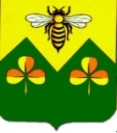 АДМИНИСТРАЦИЯСАНДОВСКОГО МУНИЦИПАЛЬНОГО ОКРУГАТверской областиПОСТАНОВЛЕНИЕ              11.02.2022                                             п.Сандово                                                    № 34                             Об утверждении норматива стоимости одного квадратного метра общей площади жилого помещения для расчёта социальной выплаты на приобретение (строительство)жилья молодым семьям на 2023- 2024 год  В целях реализации муниципальной программы Сандовского муниципального округа Тверской области «Обеспечение жильём молодых семей в Сандовском муниципальном округе Тверской области на 2021-2026 годы», утверждённой постановлением Администрации Сандовского муниципального округа Тверской области от 24.09.2020 года № 192 Администрация Сандовского муниципального округа   ПОСТАНОВЛЯЕТ:     1. Утвердить на 2023- 2024 годы норматив стоимости одного квадратного метра общей площади жилого помещения по Сандовскому муниципальному округу для расчёта социальной выплаты, предоставляемой молодым семьям-участникам подпрограммы «Содействие в решении социально-экономических проблем молодых семей и формирование ценностей семейной культуры в молодёжной среде» государственной программы Тверской области «Молодёжь Верхневолжья» на 2021-2026 годы, утвержденной постановлением  Правительства Тверской области  от 07.04.2021 г.   №195 с изменениями и дополнениями от 15 апреля 2021 г. в размере 18000 (восемнадцать тысяч ) рублей    2. Настоящее постановление  вступает  в силу  с 01.01.2023 г.  и подлежит   размещению на официальном сайте Сандовского муниципального округа  в информационно - телекоммуникационной  сети  «Интернет».Глава  Сандовского муниципального округа                                  О. Н. Грязнов